UL Student Council 2021 / 22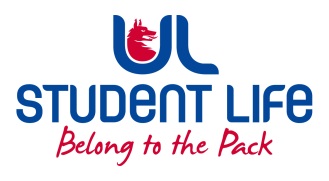                                           Meeting 10                                       AgendaDuration: 85 minutes                   Next Meeting: TBCMeeting :UL Student Life CouncilUL Student Life CouncilUL Student Life CouncilUL Student Life CouncilDate:March 29th 2022 (Semester 2 - Week 10)March 29th 2022 (Semester 2 - Week 10)March 29th 2022 (Semester 2 - Week 10)March 29th 2022 (Semester 2 - Week 10)Venue:ZoomTime :6pmMembers: Cillian O’ Donohue, Alice Hynes, Seán Ó’ Maoilchiaráin, Rania Shadeed; Louis Pemble; Cían Ó’ Caoinleáin; Vishal Manuhar; Alan Enright; Deepak Venkatasuresh; Vivin Viswanath; Darren Heffernan; Karan Gupta; Denver Joseph Saldanha; Emily Timmins; Edel Straum; Ben Fitzgerald Kiely;Izzabella Parkinson; Jeremy Pili; Mary O’ Donnell; Eoghan O’ Mahony; Karin Mason; Clodagh Campion; Sushmita Biswas; Manoj Aggarwal; Achran Jain; Prateek Singh Patel; Yi Qin Gan; Melwin Mathew; Abaigéal Drummy; James Conner; Eadaoin Keyes; Sherin Thomas Emmatty; Lokesh Kumar Rawat; Leanne Glanville; Boots Doyle; Niamh Hickey; James Whelan.In Attendance: Gillian O’ Gorman; John McDermott.Apologies: Vivin Viswanath; Niamh Hickey.Members: Cillian O’ Donohue, Alice Hynes, Seán Ó’ Maoilchiaráin, Rania Shadeed; Louis Pemble; Cían Ó’ Caoinleáin; Vishal Manuhar; Alan Enright; Deepak Venkatasuresh; Vivin Viswanath; Darren Heffernan; Karan Gupta; Denver Joseph Saldanha; Emily Timmins; Edel Straum; Ben Fitzgerald Kiely;Izzabella Parkinson; Jeremy Pili; Mary O’ Donnell; Eoghan O’ Mahony; Karin Mason; Clodagh Campion; Sushmita Biswas; Manoj Aggarwal; Achran Jain; Prateek Singh Patel; Yi Qin Gan; Melwin Mathew; Abaigéal Drummy; James Conner; Eadaoin Keyes; Sherin Thomas Emmatty; Lokesh Kumar Rawat; Leanne Glanville; Boots Doyle; Niamh Hickey; James Whelan.In Attendance: Gillian O’ Gorman; John McDermott.Apologies: Vivin Viswanath; Niamh Hickey.Members: Cillian O’ Donohue, Alice Hynes, Seán Ó’ Maoilchiaráin, Rania Shadeed; Louis Pemble; Cían Ó’ Caoinleáin; Vishal Manuhar; Alan Enright; Deepak Venkatasuresh; Vivin Viswanath; Darren Heffernan; Karan Gupta; Denver Joseph Saldanha; Emily Timmins; Edel Straum; Ben Fitzgerald Kiely;Izzabella Parkinson; Jeremy Pili; Mary O’ Donnell; Eoghan O’ Mahony; Karin Mason; Clodagh Campion; Sushmita Biswas; Manoj Aggarwal; Achran Jain; Prateek Singh Patel; Yi Qin Gan; Melwin Mathew; Abaigéal Drummy; James Conner; Eadaoin Keyes; Sherin Thomas Emmatty; Lokesh Kumar Rawat; Leanne Glanville; Boots Doyle; Niamh Hickey; James Whelan.In Attendance: Gillian O’ Gorman; John McDermott.Apologies: Vivin Viswanath; Niamh Hickey.Members: Cillian O’ Donohue, Alice Hynes, Seán Ó’ Maoilchiaráin, Rania Shadeed; Louis Pemble; Cían Ó’ Caoinleáin; Vishal Manuhar; Alan Enright; Deepak Venkatasuresh; Vivin Viswanath; Darren Heffernan; Karan Gupta; Denver Joseph Saldanha; Emily Timmins; Edel Straum; Ben Fitzgerald Kiely;Izzabella Parkinson; Jeremy Pili; Mary O’ Donnell; Eoghan O’ Mahony; Karin Mason; Clodagh Campion; Sushmita Biswas; Manoj Aggarwal; Achran Jain; Prateek Singh Patel; Yi Qin Gan; Melwin Mathew; Abaigéal Drummy; James Conner; Eadaoin Keyes; Sherin Thomas Emmatty; Lokesh Kumar Rawat; Leanne Glanville; Boots Doyle; Niamh Hickey; James Whelan.In Attendance: Gillian O’ Gorman; John McDermott.Apologies: Vivin Viswanath; Niamh Hickey.Members: Cillian O’ Donohue, Alice Hynes, Seán Ó’ Maoilchiaráin, Rania Shadeed; Louis Pemble; Cían Ó’ Caoinleáin; Vishal Manuhar; Alan Enright; Deepak Venkatasuresh; Vivin Viswanath; Darren Heffernan; Karan Gupta; Denver Joseph Saldanha; Emily Timmins; Edel Straum; Ben Fitzgerald Kiely;Izzabella Parkinson; Jeremy Pili; Mary O’ Donnell; Eoghan O’ Mahony; Karin Mason; Clodagh Campion; Sushmita Biswas; Manoj Aggarwal; Achran Jain; Prateek Singh Patel; Yi Qin Gan; Melwin Mathew; Abaigéal Drummy; James Conner; Eadaoin Keyes; Sherin Thomas Emmatty; Lokesh Kumar Rawat; Leanne Glanville; Boots Doyle; Niamh Hickey; James Whelan.In Attendance: Gillian O’ Gorman; John McDermott.Apologies: Vivin Viswanath; Niamh Hickey.Members: Cillian O’ Donohue, Alice Hynes, Seán Ó’ Maoilchiaráin, Rania Shadeed; Louis Pemble; Cían Ó’ Caoinleáin; Vishal Manuhar; Alan Enright; Deepak Venkatasuresh; Vivin Viswanath; Darren Heffernan; Karan Gupta; Denver Joseph Saldanha; Emily Timmins; Edel Straum; Ben Fitzgerald Kiely;Izzabella Parkinson; Jeremy Pili; Mary O’ Donnell; Eoghan O’ Mahony; Karin Mason; Clodagh Campion; Sushmita Biswas; Manoj Aggarwal; Achran Jain; Prateek Singh Patel; Yi Qin Gan; Melwin Mathew; Abaigéal Drummy; James Conner; Eadaoin Keyes; Sherin Thomas Emmatty; Lokesh Kumar Rawat; Leanne Glanville; Boots Doyle; Niamh Hickey; James Whelan.In Attendance: Gillian O’ Gorman; John McDermott.Apologies: Vivin Viswanath; Niamh Hickey.No.ItemsItemsItemsItemsResponsibleTime AllocationWelcome to New MembersWelcome to New MembersWelcome to New MembersWelcome to New Members1.Minutes and Matters ArisingMinutes of Council Meeting – 15th March 2022.Minutes and Matters ArisingMinutes of Council Meeting – 15th March 2022.Minutes and Matters ArisingMinutes of Council Meeting – 15th March 2022.Minutes and Matters ArisingMinutes of Council Meeting – 15th March 2022.Cían   5 mins2.Meeting BusinessMeeting BusinessMeeting BusinessMeeting BusinessaResignation of LGBTQ Councillor – Joe DrennanResignation of LGBTQ Councillor – Joe DrennanResignation of LGBTQ Councillor – Joe DrennanResignation of LGBTQ Councillor – Joe DrennanCían   5 minsb.Executive ReportsExecutive ReportsExecutive ReportsExecutive ReportsExec  15 minsc.Student Officer Election ResultsStudent Officer Election ResultsStudent Officer Election ResultsStudent Officer Election ResultsGillian  10 minsd.MotionMotionMotionMotionLouis  15 minseReview of Number of Positions on CouncilReview of Number of Positions on CouncilReview of Number of Positions on CouncilReview of Number of Positions on CouncilGillian  10 minsf.Final Class Rep Forum – Wednesday, 30th MarchFinal Class Rep Forum – Wednesday, 30th MarchFinal Class Rep Forum – Wednesday, 30th MarchFinal Class Rep Forum – Wednesday, 30th MarchAlice   5 minsg.Dept. Rep Report (Standing Item)Dept. Rep Report (Standing Item)Dept. Rep Report (Standing Item)Dept. Rep Report (Standing Item)Dept. Reps  10 minsh.Interest Group Rep Report (Standing Item)Interest Group Rep Report (Standing Item)Interest Group Rep Report (Standing Item)Interest Group Rep Report (Standing Item)Interest Groups   10 minsi.Thank You & well done AllThank You & well done AllThank You & well done AllThank You & well done AllJohn    5 minsAOBOnline V. Offline FeedbackAOBOnline V. Offline FeedbackAOBOnline V. Offline FeedbackAOBOnline V. Offline FeedbackGillian  10 mins